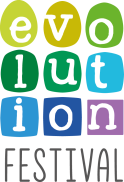 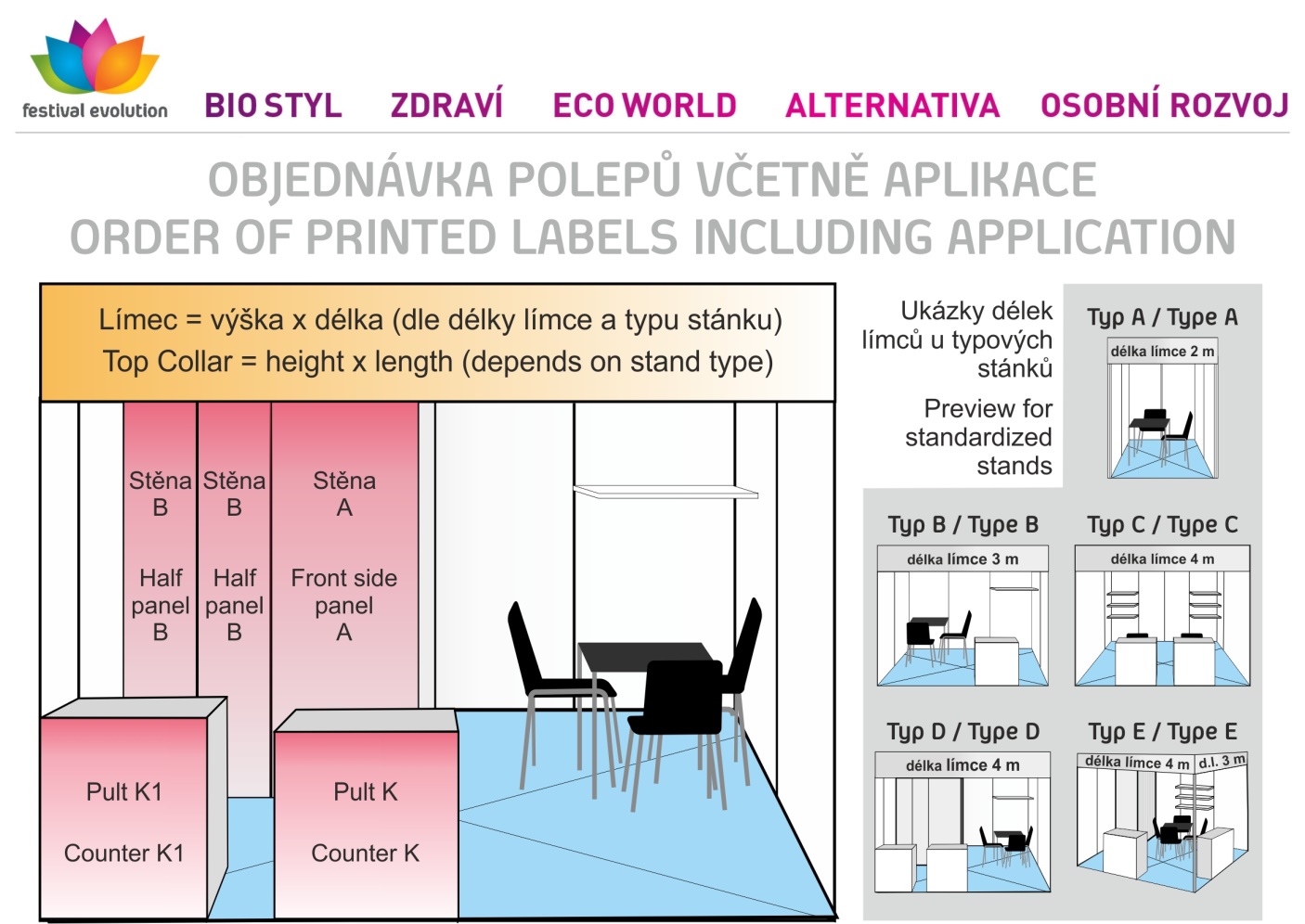 *Obrázek je pouze ilustrativní – neodpovídá žádnému typovému stánku. / Image is only illustrative - does not match any standardized stand.Ceny jsou uvedeny bez DPH 21 %. Data je nutné zaslat do uzávěrky na e-mail: festival@evolution.cz, jinak nebudou zpracována. Data musí být v tiskové kvalitě, 
bez spadávky a ořezových značek ve formátech *.pdf, *.ai, *.eps. V případě špatně dodaných dat nezodpovídá organizátor za kvalitu tisku. Veškeré nadstandardní úpravy v obdržených datech budou účtovány v hodinové sazbě (min. 500 Kč/hod.). Požadavky na jiné polepy zasílejte na uvedený e-mail.Prices do not include VAT 21 %. Send your data in formats *.pdf, *.ai, *.eps in printing quality on e-mail: festival@evolution.cz, without bleed and crop marks. All above-standard modifications in received data will be invoiced to you at the hourly rate (min. 500 CZK/hour.). Please send us additional requirements for printed labels by 
e-mail.UZÁVĚRKA / DEADLINE: 25. 3. 2021UZÁVĚRKA / DEADLINE: 25. 3. 2021UZÁVĚRKA / DEADLINE: 25. 3. 2021VYSTAVOVATEL / EXHIBITOR:      TELEFON / PHONE:      KONTAKTNÍ OSOBA / CONTACT PERSON:      E-MAIL:      POTISK LÍMCE / TOP COLLAR LABELCena vč. aplikace / Price incl. pplicationPočet bm /Number lmCena celkem /Total pricePOTIŠTĚNÁ FÓLIE – výška límce x 1 běžný metr (bm)PRINTED LABELS – collar height x 1 lineal metre (lm)450 Kč / bm450 CZK / lm1. límec:      2. límec:      (pouze u rohových stánků)ZÁKLADNÍ TEXT (font Helvetica, grafická příprava zdarma)/ BASIC TEXT (font Helvetica, graphic design free of charge): 1. LÍMEC/COLLAR:      2. LÍMEC (pouze u rohových stánků)/COLLAR (corner stands only):      ZÁKLADNÍ TEXT (font Helvetica, grafická příprava zdarma)/ BASIC TEXT (font Helvetica, graphic design free of charge): 1. LÍMEC/COLLAR:      2. LÍMEC (pouze u rohových stánků)/COLLAR (corner stands only):      ZÁKLADNÍ TEXT (font Helvetica, grafická příprava zdarma)/ BASIC TEXT (font Helvetica, graphic design free of charge): 1. LÍMEC/COLLAR:      2. LÍMEC (pouze u rohových stánků)/COLLAR (corner stands only):      BARVA/COLOR:
     Příklady cen potisku LÍMCŮ pro typové stánky / Price of top collar labels for standardized standsPříklady cen potisku LÍMCŮ pro typové stánky / Price of top collar labels for standardized standsPříklady cen potisku LÍMCŮ pro typové stánky / Price of top collar labels for standardized standsPříklady cen potisku LÍMCŮ pro typové stánky / Price of top collar labels for standardized standsPříklady cen potisku LÍMCŮ pro typové stánky / Price of top collar labels for standardized standsPříklady cen potisku LÍMCŮ pro typové stánky / Price of top collar labels for standardized standsTYP A – řada/row2 bm/lm900 Kč/CZKTYP B – řada/row3 bm/lm1 350 Kč/CZKTYP B – roh/corner5 bm/lm (3 + 2)2 250 Kč/CZKTYP C – řada/row4 bm/lm1 800 Kč/CZKTYP C – roh/corner5,5 bm/lm (4 + 1,5)2 475 Kč/CZKTYP D – řada/row4 bm/lm1 800 Kč/CZKTYP D – roh/corner6 bm/lm (4 + 2)2 700 Kč/CZKTYP E – řada/row4 bm/lm1 800 Kč/CZKTYP E – roh/corner7 bm/lm (4 + 3)3 150 Kč/CZKJINÉ POLEPY / OTHER PRINTED LABELSCena včetně aplikace / Price incl. applicationPočet m2/ksNumber of sq m/pcCena celkem /Total pricePotištěná fólie / Printed labels 850 Kč / m2850 CZK / sq mPult „K“, „J“ / Counter „K“, „J“850 Kč/CZKPult „K1“, „J1“ / Counter „K1“, „J1“950 Kč/CZKPanel „A“2 150 Kč/CZKPanel „B“1 100 Kč/CZKDATA DODÁME /WE WILL PROVIDE DATA: vlastní / our ownPo zaslání objednávky Vám zašleme přesné rozměry výplní.After receiving your order, we will send you the exact dimensions of graphics. chceme vyrobit grafiku / we need to produce graphic design           Cena návrhu od 500 Kč / Price from 500 CZK